UCL STUDENT AND REGISTRY SERVICES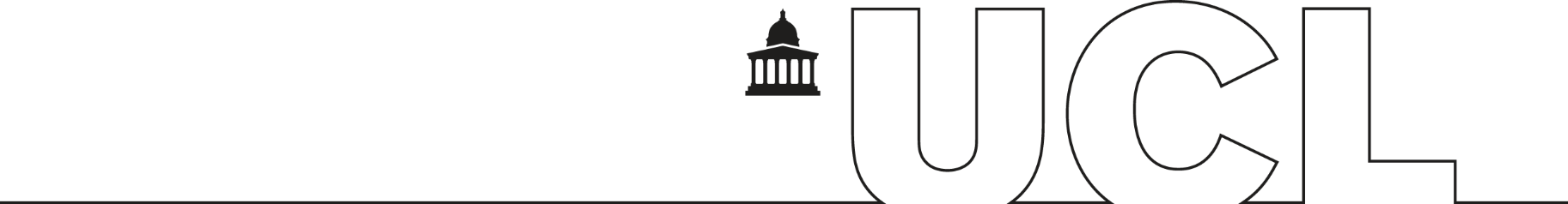 Academic Policy and Quality AssuranceEXTERNAL SCRUTINEER REPORTFor use when reviewing a new programme and/or module proposal OR major/moderate amendment to a programme and/or moduleUniversity College London wishes to thank you for taking time to provide your extremely valuable and important comments as an independent External Scrutineer.Name and title of External Scrutineer Institution (higher education or other) Date Any known conflict of interest as an independent External Scrutineer for the programme/module with UCL?Yes/ No  (delete as appropriate).If yes, please provide details:If yes, please provide details:Title of proposed programme/ module(s)A. Comments on the proposed programmePlease refer to both the Programme proposal and Module proposals when making your comments.1. Please provide comments on the proposed programme title and programme aims.Comment on the appropriateness of the programme title and programme aims. Do the aims cover academic development, academic enquiry and preparation for employment, etc.?2. Please comment on entry and admissions requirementsComment on whether or not the entry and admissions requirements are appropriate to this level of award.3. Please comment on the learning outcomesComment on whether or not the learning outcomes are stated at the appropriate level (as detailed in the Framework for Higher Education Qualifications – FHEQ).4. Please comment on the appropriateness of the programme structure in relation to the proposed constituent modulesComment on whether or not the proposed modules provide a coherent and appropriate profile for the programme as a whole. Do not comment on module details here.5. Please comment on the proposed assessment strategy for the programmeComment on whether or not the assessment strategy is appropriate for the level of the award and provides an appropriate level of academic challenge for students. 6. Other commentsPlease provide any other comments you wish to make which have not been covered in the above.B. Comments on the proposed module(s)Please refer to the Module Proposal forms for each module in making your comments.1. Please comment on the appropriateness of the module title, aims and learning outcomesComment on whether or not these are appropriate to the module level and, where appropriate, to the proposed programme as a whole.2. Please comment on the appropriateness of the proposed assessmentComment on whether or not the proposed assessment is appropriate for the level of the module and credit value of the module.3. Please comment on the appropriateness of the proposed module curriculumComment on whether or not the proposed curriculum is appropriate for the module and whether it covers the academic areas you would expect of a module with the proposed module title, aims and learning outcomes. Is the proposed reading list appropriate and up to date?4. Other commentsPlease provide any other comments on the module(s) that have not been given above.